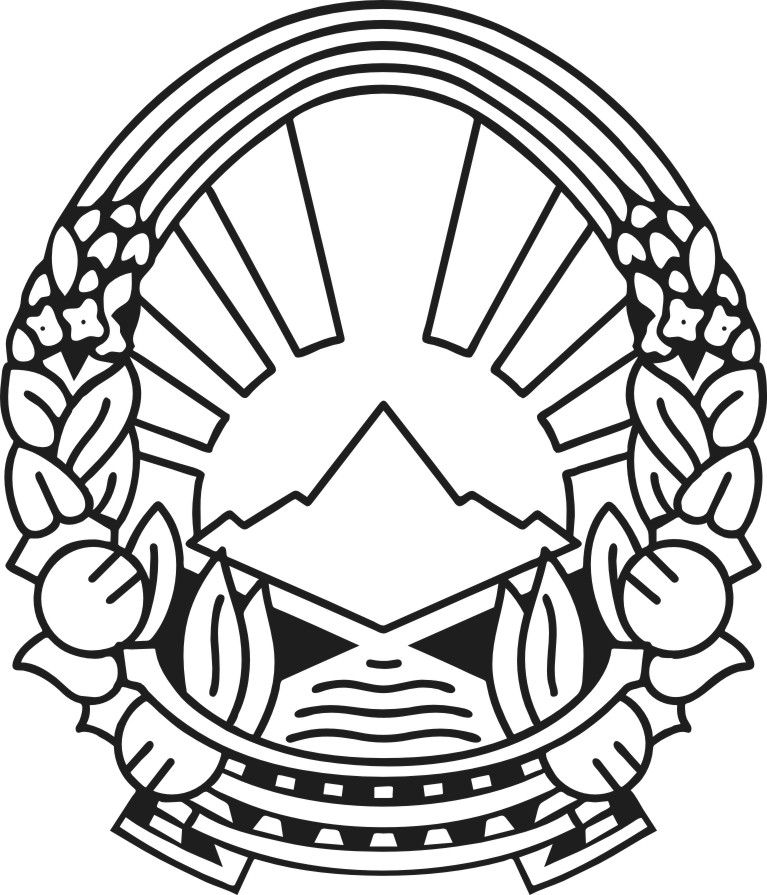 ВЛАДА НАРЕПУБЛИКА СЕВЕРНА МАКЕДОНИЈАМИНИСТЕРСТВО ЗА КУЛТУРА И ТУРИЗАМОПШТИ ИНФОРМАЦИИ,ПРИОРИТЕТИ, УСЛОВИ, КРИТЕРИУМИ, ЗАДОЛЖИТЕЛНИ ДОКУМЕНТИИПРИЈАВА I. ОПШТИ ИНФОРМАЦИИ	На Конкурсот за финансирање проект од национален интерес во културата од областа на меѓународната соработка за учество на Република Северна Македонија на 19. Интернационална изложба на архитектурата во Венеција, што ќе се одржи од 10 мај до 23 ноември 2025 година во организација на „Венециско биенале“ (La Biennale di Venezia) https://www.labiennale.org/en/architecture/2025, Министерството за култура и туризам ќе поддржи проект во една од следниве категории: Изложба/проект на архитектИзложба/проект на група архитекти.II. ПРИОРИТЕТИМинистерството за култура и туризам, за претставување на претстојната                               19. Интернационална изложба на архитектурата во Венеција во 2025 година, ќе поддржи проект што треба да одговори на генералната тема зададена од кураторот на изложбата, Карло Рати (Carlo Ratti):„Интелигенти. Природно. Вештачко. Колективно.“(„Intelligens. Natural. Artificial. Collective“)Насловот „Интелигенти“ е поврзан со современиот термин „интелигенција“, но, исто така, има и поширок опфат на поврзани значења. Всушност, последниот слог, „gens“, на латински значи „луѓе“. Во таа смисла, ова е нов корен, кој ја сугерира иднината на интелигенцијата која е инклузивна, повеќекратна и имагинативна надвор од денешниот ограничувачки фокус на вештачката интелигенција.Меѓународната изложба на архитектурата во 2025 година ќе биде поврзана со веќе изградената средина и многуте дисциплини што ја обликуваат. Архитектурата е во центарот, но таа не е единствена и е дел од сферата што ги интегрира уметноста, инженерството, биологијата, социјалните и политичките науки, науките за планетарните системи и други дисциплини – поврзувајќи ги сите со материјалноста на урбаниот простор.Изградената средина ја лоцира архитектурата меѓу главните виновници за деградацијата на нашата планета. Како што се забрзува климатската криза, се отвора и прашањето дали сè уште сме способни да понудиме суштински, ефективни и брзи решенија за актуелните проблеми.Изложбата ќе го бара патот напред, предлагајќи интелигентни решенија за итни проблеми кои може да имаат многу форми. Таа ќе претстави една збирка на предлози, дизајни и многу други експерименти, кои ќе ја истражувааат дефиницијата за „интелигенцијата“ како способност за приспособување на околината со ограничени ресурси, знаење или моќ.Објектите, зградите и урбанистичките планови ќе бидат распоредени по оската на повеќекратната и широко распространета интелигенција –  природна, вештачка, колективна и комбинации на трите. Изложбата ќе им ја додели на архитектите улогата на „мутагени“ („mutagens“) кои ги стимулираат природните еволутивни процеси и се претпоставува дека таа ќе ја забрза трансформацијата на сегашноста за подобра иднина. III. УСЛОВИ ШТО ТРЕБА ДА ГИ ИСПОЛНИ УЧЕСНИКОТ НА КОНКУРСОТ1. Изложба/проект на архитект 	Министерството за култура и туризам ќе поддржи пријава поднесена од правно лице за претставување изложба/проект на архитект/автор кој:– има континуирана и активна творечка дејност над 12 години и  – има реализирано/изведено најмалку 5 архитектонски проекти во Република Северна Македонија или во странство и– има учествувано на домашни или на меѓународни самостојни или групни изложби од областа, или е добитник на домашни или меѓународни награди и/или признанија од областа на архитектурата и– во реализацијата на изложбата/проектот соработува со екипа од стручни лица од областа.** Куратор, комесар и други стручни соработници.2. Изложба/проект на група архитекти	Министерството за култура и туризам ќе поддржи пријава поднесена од правно лице за претставување изложба/проект на група архитекти/автори кои:– имаат континуирана и активна творечка дејност над 10 години (секој поединечно) и– имаат реализирано/изведено најмалку 3 архитектонски проекти во Република Северна Македонија или во странство (вкупно) и– имаат учествувано на домашни или на меѓународни самостојни или групни изложби од областа (секој поединечно), или се добитници на награди и/или признанија од областа на архитектурата (секој поединечно) и– во реализацијата на изложбата/проектот соработуваат со екипа од стручни лица од областа.** Куратор, комесар и други стручни соработници.IV. КРИТЕРИУМИ ЗА ЕВАЛУАЦИЈА      Евалуацијата на квалитетот на проектот ќе се врши во согласност со:јасна содржинска конципираност на проектот како одговор на темата на Биеналето;актуелноста на проектот;детален опис на техничката изведба на проектот;јасната и стручна конципираност на структурата на уметничкиот проект (со прилози: технички цртеж или макета или 3Д-проекција);афирмативните ефекти од реализацијата на проектот и план за промоција).Забелешка: Селекцијата на проектите ќе се врши во согласност со исполнетите приоритети, услови и критериуми за евалуација на проектите.   ЗАДОЛЖИТЕЛНИ ДОКУМЕНТИ Задолжително треба да се приложат следниве документи/материјали:Уредно и целосно пополнета Пријава;Детален oпис на проектот (не повеќе од три страници), придружен со графички прилози: технички цртежи и макета или 3Д-визуелизација;Прецизен план и динамика на активностите за реализација на проектот со листа на сите вклучени субјекти и нивната улога во проектот;Дополнителни материјали (визуелни или аудиовизуелни) што авторите на проектот ги сметаат за соодветни, а се однесуваат на предлог-проектот;Дополнителни материјали кои се однесуваат на авторската екипа (биографија, каталози, прилози и др. на архитектот/архитектите, авторот/кураторот на проектот, комесарот на проектот, како и на другите  лица вклучени во проектот);Документ (изјава или преддоговор) со кој се потврдува согласноста  за учество на архитектот/архитектите, кураторот, комесарот на проектот, како и на другите лица вклучени во проектот;Соодветен документ (согласност/изјава/преддоговор) доколку од проектот произлегува обврска за регулирање на авторските права;Документи/докази со кои се потврдува исполнувањето на условите од точката III (брошури, програми и сл.);Документ за регистрирана дејност издаден од Централниот регистар на Република Северна Македонија што не е постар од 6 месеци, со исклучок на единиците на локалната самоуправа, националните и локалните установи и другите правни лица чиј основач е Република Северна Македонија.Забелешка: Комисијата има право да побара дополнителни материјали за проектот. П  Р  И  Ј  А  В  АЗабелешка: Потребна е целосна финансиска конструкција за секоја ставка одделно. 1. Име/назив на учесникот на КонкурсотЛице одговорно за реализацијата на проектотАдресаТелефон/е-адреса2. Наслов на проектот3. Автор на проектотИме и презимеЗвањеТелефон/е-адресаБиографија, реализирани национални и меѓународни изложби, награди, критики4. Куратор на проектотИме и презимеЗвањеТелефон/е-адресаБиографија, реализирани национални и меѓународни изложби, награди, критики5. Комесар на проектотНазив на националната/локалната установаРаководно лицеТелефон/е-адресаБиографија, реализирани национални и меѓународни изложби, награди, критики6. Соработници вклучени во проектот (име, презиме, функција, телефон/е-адреса)7. Краток опис на проектот8. Наведете ги дополнителните материјали што ги приложувате кон проектот9. Вкупно потребни средства за реализација наведени по намени (изразени во денари и бруто-износи)Трошоци за продукцијаПатни и транспортни трошоциДневни трошоциТрошоци за сместувањеИзработка на каталог, плакат и поканаОрганизациски  трошоци (детално наведени)Услуги од трети лицаДруго (детално наведени)10. Структура на приходитеМинистерство за култура и туризамЛокална самоуправаСопствено учествоДруги извори на финансирање(спонзорства, донации...)ДатумПотпис на учесникот на Конкурсот